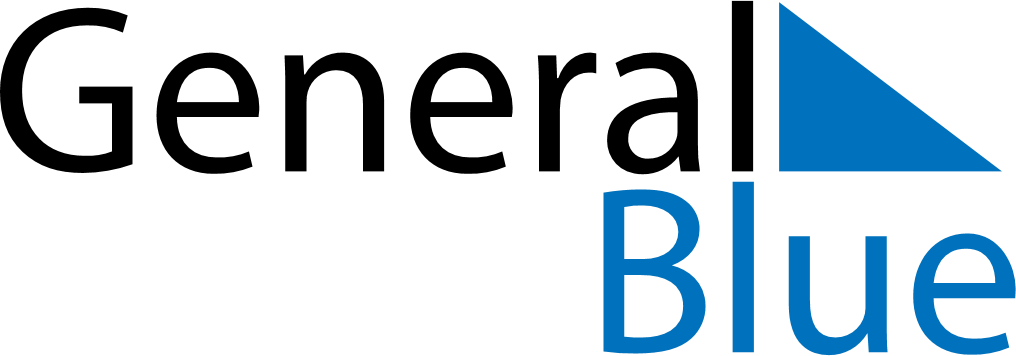 August 2030August 2030August 2030August 2030TanzaniaTanzaniaTanzaniaSundayMondayTuesdayWednesdayThursdayFridayFridaySaturday1223456789910Nane Nane Day111213141516161718192021222323242526272829303031